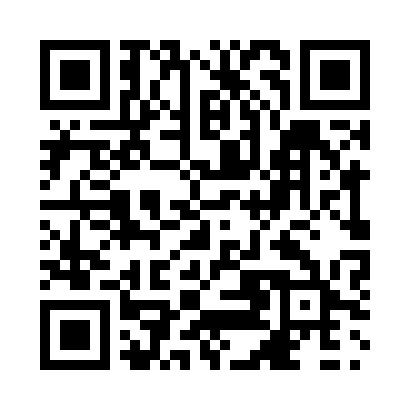 Prayer times for La Babiche, Quebec, CanadaMon 1 Jul 2024 - Wed 31 Jul 2024High Latitude Method: Angle Based RulePrayer Calculation Method: Islamic Society of North AmericaAsar Calculation Method: HanafiPrayer times provided by https://www.salahtimes.comDateDayFajrSunriseDhuhrAsrMaghribIsha1Mon3:135:151:076:318:5811:002Tue3:145:161:076:318:5810:593Wed3:155:171:076:318:5810:594Thu3:175:171:076:318:5710:585Fri3:185:181:086:318:5710:576Sat3:195:191:086:318:5610:567Sun3:205:191:086:318:5610:558Mon3:215:201:086:318:5510:549Tue3:235:211:086:308:5510:5310Wed3:245:221:086:308:5410:5211Thu3:265:231:086:308:5410:5012Fri3:275:241:096:308:5310:4913Sat3:295:251:096:298:5210:4814Sun3:305:261:096:298:5210:4615Mon3:325:261:096:288:5110:4516Tue3:335:271:096:288:5010:4417Wed3:355:281:096:288:4910:4218Thu3:375:291:096:278:4810:4119Fri3:395:311:096:278:4710:3920Sat3:405:321:096:268:4610:3721Sun3:425:331:096:268:4510:3622Mon3:445:341:096:258:4410:3423Tue3:455:351:096:248:4310:3224Wed3:475:361:096:248:4210:3025Thu3:495:371:096:238:4110:2926Fri3:515:381:096:238:4010:2727Sat3:535:391:096:228:3910:2528Sun3:555:411:096:218:3810:2329Mon3:565:421:096:208:3610:2130Tue3:585:431:096:208:3510:1931Wed4:005:441:096:198:3410:17